АДМИНИСТРАЦИЯ ГОРОДСКОГО ОКРУГА С ВНУТРИГОРОДСКИМ ДЕЛЕНИЕМ «ГОРОД МАХАЧКАЛА»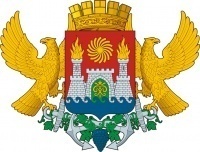 МУНИЦИПАЛЬНОЕ БЮДЖЕТНОЕ ДОШКОЛЬНОЕ ОБРАЗОВАТЕЛЬНОЕ  УЧРЕЖДЕНИЕ «ДЕТСКИЙ САД №4 КОМБИНИРОВАННОГО ВИДА» ___________________________________________________________________________________________________________________________________________________________________________________________________________________________________________________________ ул. С.Стальского 45 ,г. Махачкала, Республика Дагестан, 367000, тел  (8722)  67-09-17  e-mail: mkl-mdou4@yandex.ru ОГРН 1070562002390,ИНН/КПП 0562068350, ОКПО 49165402ПРИКАЗ№ 64-П                                                                                                               от 09.09.2020г.  	«О внесении изменений и дополнений в основную образовательную программу дошкольного образования МБДОУ «ДС № 4»; о внесении изменений в годовой план работы МБДОУ «ДС №4»; о внесении изменений в должностные инструкции педагогов МБДОУ «ДС №4»	В соответствии с Федеральным законом от 29.12.2012 № 273-ФЗ «Об образовании в Российской Федерации», приказом Минобрнауки от 17.10.2013 № 1155 «Об утверждении федерального государственного образовательного стандарта дошкольного образования», решением педагогического совета, протокол от 08.09.2020 № 1, письмом Роспотребнадзора от 08.05.2020 № 02/8900-2020-24ПРИКАЗЫВАЮ:I. Заместителю заведующей Исаевой С.Т.:	1. Внести изменения и дополнения в основную образовательную программу дошкольного образования (далее ООП ДО) МБДОУ «Детский сад №4»:-дополнить содержательный раздел формулировкой по исключению проведения массовых мероприятий;- дополнить раздел «Материально-техническое обеспечение» формулировкой об использовании цифровых ресурсов и дистанционных технологий для воспитания и обучения детей;- включить в раздел «Взаимодействие с родителями» форм работы на период пандемии.	2. В содержание годового плана работы МБДОУ №4 включить:- раздел «Дистанционные образовательные технологии»;- скорректировать порядок сетевого взаимодействия;- нормотворчество.	3. Разработать план мероприятий по патриотическому воспитанию на 2020-2021 учебный год.                   	4.Ознакомить всех педагогических работников и родителей (законных представителей) воспитанников с ООП ДО в срок до 20.09.2020;обеспечить мониторинг реализации ООП ДО. 	5.Внести изменения в должностные инструкции педагогов МБДОУ «ДС №4» о дистанционных технологиях.II. Педагогическим работникам МБДОУ №4 осуществлять воспитательно-образовательную работу с воспитанниками в строгом соответствии с ООП ДО.III. Мед.сестре Алибековой Д.Д.:- разработать план мероприятий по выполнению санитарно-профилактических мероприятий в период подготовки к эпидемическому сезону заболеваемости гриппом и ОРВИ (Решение Штаба по профилактике новой коронавирусной инфекции (2019-nCov)) № 51.01-ПС-149/20 от 27 августа 2020 г.IV. Контроль исполнения приказа оставляю за собой.Заведующий МБДОУ ДС №4                                 Шахбанова З.И.